ПРИЛОЖЕНИЕ к ОПОПМИНИСТЕРСТВО ОБРАЗОВАНИЯ И НАУКИ РЕСПУБЛИКИ ДАГЕСТАНГосударственное бюджетное профессиональное образовательное  учреждение РД «Технический колледж им. Р.Н.Ашуралиева»РАБОЧАЯ ПРОГРАММА УЧЕБНОЙ ДИСЦИПЛИНЫОП.09. Декоративно-прикладное искусство Дагестанакод и наименование дисциплины по ФГОСКод и наименование специальности  29.02.04. «Конструирование, моделирование и технология швейных изделий»входящей в состав УГС  29.00.00. Технологии  легкой промышленностикод и наименование укрупненной  группы специальностейКвалификация  выпускника:  технолог-конструкторМахачкала  2022  г.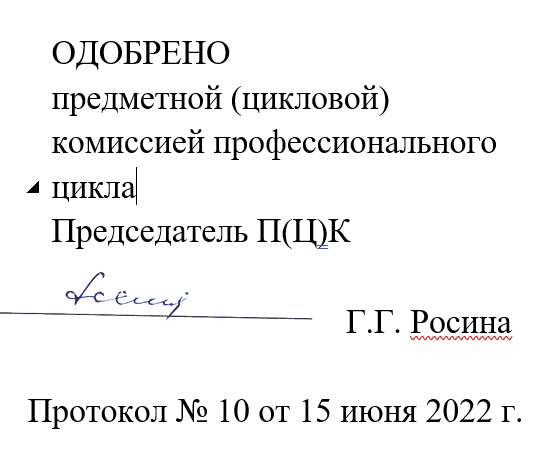 Рабочая программа учебной дисциплины Декоративно-прикладное искусство Дагестана разработана на основе:Федерального государственного образовательного стандарта среднего профессионального образования по специальности 29.02.04 Конструирования, моделирования и технология швейных изделий (базовой подготовки), входящей в состав укрупненной  группы специальностей 29.00.00 Технологии легкой промышленности, (базовой подготовки), утвержденного приказом Министерства Образования и науки Российской Федерации № 534 от 15 мая  2014 г., (зарегистрирован Министерством юстиции  26 июня 2014 г рег. № 32869);с учетом:Методических рекомендаций по разработке рабочей программы учебной дисциплины при реализации основной профессиональной образовательной программы среднего профессионального образования (ППКРС И ППССЗ, разработанных Отделом профессионального образования Министерства образования и науки Республики Дагестанв соответствии с рабочим учебным планом образовательной организации на 2021/2022 учебный годРазработчик:Серова Татьяна Михайловна, преподаватель дисциплин профессионального цикла ГБПОУ РД «Технический колледж им. Р.Н.Ашуралиева».© Серова Татьяна Михайловна 2022© ГБПОУ РД «Технический колледж им. Р.Н.Ашуралиева» 2022СОДЕРЖАНИЕ1. ПАСПОРТ РАБОЧЕЙ ПРОГРАММЫ УЧЕБНОЙ ДИСЦИПЛИНЫ	41.1. Область применения программы	41.2. Место дисциплины в структуре основной профессиональной образовательной программы:	41.3. Цели и задачи дисциплины – требования к результатам освоения дисциплины:	41.4. Рекомендуемое количество часов на освоение программы дисциплины:	52. СТРУКТУРА И СОДЕРЖАНИЕ УЧЕБНОЙ ДИСЦИПЛИНЫ	52.1. Объем учебной дисциплины и виды учебной работы	52.2.  Тематический план и содержание учебной дисциплины «Декоративно-прикладное  искусство Дагестана»	73. УСЛОВИЯ РЕАЛИЗАЦИИ ПРОГРАММЫ ДИСЦИПЛИНЫ	123.1. Требования к минимальному материально-техническому обеспечению	123.2. Информационное обеспечение обучения	124. КОНТРОЛЬ И ОЦЕНКА РЕЗУЛЬТАТОВ ОСВОЕНИЯ ДИСЦИПЛИНЫ	121. паспорт рабочей ПРОГРАММЫ УЧЕБНОЙ ДИСЦИПЛИНЫДЕКОРАТИВНО-ПРИКЛАДНОЕ ИСКУССТВО ДАГЕСТАНА1.1. Область применения программыРабочая программа учебной дисциплины Декоративно-прикладное искусство Дагестана является частью программы подготовки специалистов среднего звена ГБПОУ РД «Технический колледж им. Р.Н.Ашуралиева» в соответствии с ФГОС СПО по специальности 29.02.04 Конструирование, моделирование и технология швейных изделий (базовой подготовки), входящей в состав укрупненной группы специальностей 29.00.00 Технологии легкой промышленности.Рабочая программа учебной дисциплины может быть использована:в дополнительном профессиональном образовании (в программах повышения квалификации и переподготовки) профессиональной подготовке по профессии рабочего 16909  «Портной», при наличии среднего (полного) общего образования. Опыт работы не требуется.1.2. Место дисциплины в структуре основной профессиональной образовательной программы:  общепрофессиональная дисциплина является   вариативной частью профессионального цикла  программы подготовки специалистов среднего звена .1.3. Цели и задачи дисциплины – требования к результатам освоения дисциплины:Освоение дисциплины должно способствовать формированию общих компетенций, включающих в себя способность:ОК 1. понимать сущность и социальную значимость своей будущей профессии, проявлять к ней устойчивый интерес.ОК 2. организовывать собственную деятельность, выбирать типовые методы и способы выполнения профессиональных задач, оценивать их эффективность и качество.ОК 4. осуществлять использование информации, необходимой для эффективного выполнения профессиональных задач, профессионального и личностного развития.ОК  8. самостоятельно определять задачи профессионального и личностного развития, заниматься самообразованием, осознанно планировать повышение квалификации.Освоение дисциплины должно способствовать овладению профессиональной компетенции: ПК 1.1. Создавать эскизы новых видов и стилей швейных изделий по описанию или с применением творческого источника.В результате освоения дисциплины обучающийся должен уметь:ориентироваться во всех видах декоративно-прикладных промыслах, развитых на территории Дагестана. характеризовать технику исполнения декоративно-прикладных промыслов Дагестана.изображать традиционный орнамент, используемый  в декоративно-прикладных промыслах Дагестана.выполнять элементы декоративно-прикладных промыслов Дагестана в различных техниках.использовать  орнамент декоративно-прикладных промыслов, развитых на территории Дагестана, в современной одежде.В результате освоения дисциплины обучающийся должен знать:Центры декоративно-прикладных промыслов, развитых на территории Дагестана.Разновидности декоративно-прикладных промыслов народов Дагестана;Техники исполнения элементов декоративно-прикладного искусства Дагестана.Сферы использования знаний по декоративно-прикладному искусству Дагестана.1.4. Рекомендуемое количество часов на освоение программы дисциплины:максимальной учебной нагрузки обучающегося  -  126 часов, в том числе:обязательной аудиторной учебной нагрузки обучающегося - 84 часа;объем времени обязательной части ППССЗ 0 час.объем времени вариативной части ППССЗ 84 час.самостоятельной работы обучающегося  - 42 часа.2. СТРУКТУРА И СОДЕРЖАНИЕ УЧЕБНОЙ ДИСЦИПЛИНЫ2.1. Объем учебной дисциплины и виды учебной работы2.2.  Тематический план и содержание учебной дисциплины «Декоративно-прикладное  искусство Дагестана»Для характеристики уровня освоения учебного материала используются следующие обозначения: 1 – ознакомительный (узнавание ранее изученных объектов, свойств); 2 – репродуктивный (выполнение деятельности по образцу, инструкции или под руководством); 3 – продуктивный (планирование и самостоятельное выполнение деятельности, решение проблемных задач).3. условия реализации программы дисциплины3.1. Требования к минимальному материально-техническому обеспечениюРеализация программы дисциплины требует наличия учебного кабинета «История стилей в костюме»Оборудование учебного кабинета: - наглядные пособия, плакаты;- учебные столы по количеству обучающихся;- электронные образовательные ресурсы;- контрольно-измерительные материалы;- подшивки журналов по специальности («Ателье», «Индустрия моды», Швейная промышленность»)Технические средства обучения: компьютер, проектор3.2. Информационное обеспечение обученияПеречень рекомендуемых учебных изданий, Интернет-ресурсов, дополнительной литературыОсновные источники: 1. Раджабов И.М. учебно-методический комплект «Декоративно-прикладное искусство Дагестана» Успехи современного естествознания. – 2015. – № 11;2. Ниналалов С. Ювелирное искусство Кубачи М.20143. Газимагомедов Г.Г. Современное декоративно-прикладное искусство Дагестана Махачкала 2014г4. Байрамбеков М.М. Дагестанский народный орнамент Махачкала 2011гДополнительные источники: 1. Искусство Дагестана М.  2012г.2. Маммаев М.М. Диссертация Декоративно-прикладное искусство Дагестана. Истоки и становления. Махачкала 2012гИнтернет- ресурсы:http://www.rae.ruhttp://www.liveinternet.ruhttp:// www.odnoselchane.ru4. Контроль и оценка результатов освоения ДисциплиныКонтроль и оценка результатов освоения дисциплины осуществляется преподавателем в процессе проведения практических занятий и лабораторных работ, тестирования, а также выполнения обучающимися индивидуальных заданий, проектов, исследований.Разработчики:ГБПОУ  «ТК им. Р.Н.Ашуралиева»           преподаватель                                Т.М. Серова     (место работы)                    (занимаемая должность)                (инициалы, фамилия)Вид учебной работыОбъем часовМаксимальная учебная нагрузка (всего)126Обязательная аудиторная учебная нагрузка (всего) 84в том числе:     лабораторные занятия-     практические занятия50     контрольные работы1курсовая работа (проект)  не предусмотрено-Самостоятельная работа обучающегося (всего)42в том числе:     самостоятельная работа над курсовой работой (проектом)  не  предусмотрена- - Работа с конспектом; - Написание реферата; - Посещение музеев, выставок; - Подготовка к контрольной работе; - Подготовка к практическому занятию, его оформление; - Работа с дополнительной литературой; - Просмотр репродукций в сети интернет;- Выполнение эскизов дагестанского орнамента-Выполнение эскизов  современной одежды с элементами декора, взятых из декоративно-прикладных промыслов народов Дагестана;- Изготовление современной одежды с элементами декора, взятых из декоративно-прикладных промыслов народов Дагестана. 64414224410Итоговая аттестация в форме дифференцированного зачетаИтоговая аттестация в форме дифференцированного зачетаНаименование разделов и темСодержание учебного материала, лабораторные и практические работы, самостоятельная работа обучающихся, курсовая работ (проект) (если предусмотрены)Объем часовУровень освоения1234ВведениеСодержание учебного материала2Введение1 Историческое развитие культуры Дагестана21Введение2 Значение декоративно-прикладного искусства в создании современной одежды22ВведениеЛабораторные работы-ВведениеПрактические занятия-ВведениеКонтрольные работы-ВведениеСамостоятельная работа обучающихся: « История развития прикладных промыслов на территории Дагестана»1Раздел 1. Художественное ткачество, вязание, плетение и вышивка51Тема 1.1КовроделиеСодержание учебного материала2Тема 1.1Ковроделие3 Техника производства безворсовых и ворсовых ковров.21Тема 1.1Ковроделие4 Войлочные ковры выполненные в технике «Арбабаш»22Тема 1.1Ковроделие5 Орнамент ковровых изделий22Тема 1.1КовроделиеЛабораторные работы-Тема 1.1КовроделиеПрактические занятия: Тема 1.1Ковроделие№1 Прорисовка орнаментов дагестанских ковровых изделий2Тема 1.1Ковроделие№2 Выполнение ковровых орнаментов в технике « плетение»2Тема 1.1КовроделиеКонтрольные работы-Тема 1.1КовроделиеСамостоятельная работа обучающихся: Реферат на тему: « Искусство ковроткачества», «Южный Дагестан – центр ковроткачества», «Табасаранские ковры», «Лезгинские безворсрвые сумахи». Подготовка к практическим занятиям №3, №4.Оформление практических занятий для последующей сдачи на оценку.3Тема 1.2Узорное вязаниеСодержание учебного материала:6Тема 1.2Узорное вязание1 Вязание  - художественный промысел Южного Дагестана61Тема 1.2Узорное вязание2 Техника вязания62Тема 1.2Узорное вязание3 Традиционный дагестанский орнамент, используемый в вязаных изделиях63Тема 1.2Узорное вязаниеЛабораторные работы-Тема 1.2Узорное вязаниеПрактические занятия:Тема 1.2Узорное вязание№3 Вязание крючком2Тема 1.2Узорное вязание№4 Вязание спицами2Тема 1.2Узорное вязаниеКонтрольные работы-Тема 1.2Узорное вязаниеСамостоятельная работа обучающихся: «Бежтинский промысел вязания сапог»; Подготовка к практическим занятиям №3, №4.Оформление практических занятий для последующей сдачи на оценку.5Тема 1.3 ПлетениеСодержание учебного материала:4Тема 1.3 Плетение1 Плетенные изделия, используемые в дагестанской народной одежде 41Тема 1.3 Плетение2 Техника плетения42Тема 1.3 Плетение3 Материал и приспособления, используемые в плетении.42Тема 1.3 ПлетениеЛабораторные работы-Тема 1.3 ПлетениеПрактические занятия:Тема 1.3 Плетение№5 Плетение из шерстяных и шелковых ниток2Тема 1.3 Плетение№6 Бисероплетение2Тема 1.3 ПлетениеКонтрольные работы-Тема 1.3 ПлетениеСамостоятельная работа обучающихся: «Плетение гашников»; »; Подготовка к практическим занятиям №3, №4.Оформление практических занятий для последующей сдачи на оценку.4Тема 1.4 Художественная вышивкаСодержание учебного материала:2Тема 1.4 Художественная вышивка1 Золотое шитье22Тема 1.4 Художественная вышивка2 Кайтагская вышивка22Тема 1.4 Художественная вышивка3 Лоскутная вышивка22Тема 1.4 Художественная вышивкаЛабораторные работы:-Тема 1.4 Художественная вышивкаПрактические занятия:Тема 1.4 Художественная вышивка№7 Вышивание в различных техниках4Тема 1.4 Художественная вышивка№8 Выполнение аппликаций из различных материалов4Тема 1.4 Художественная вышивкаКонтрольные работы-Тема 1.4 Художественная вышивкаСамостоятельная работа обучающихся: Реферат на тему « Орнамент в кайтагской вышивке»; Подготовка к практическим занятиям №5 №6 Оформление практических занятий для последующей сдачи на оценку.5Раздел 2. Художественная обработка металла30Тема 2.1 Ювелирное искусствоСодержание учебного материала:4Тема 2.1 Ювелирное искусство1 Центры развития ювелирного искусства в Дагестане42Тема 2.1 Ювелирное искусство2 Материал для изготовления ювелирных украшений42Тема 2.1 Ювелирное искусство3 Техника изготовления42Тема 2.1 Ювелирное искусствоЛабораторные работы:-Тема 2.1 Ювелирное искусствоПрактические занятия: Тема 2.1 Ювелирное искусство№9 Кубачинский орнамент2Тема 2.1 Ювелирное искусство№10 Выполнение в технике батик мотивов кубачинского орнамента2Тема 2.1 Ювелирное искусствоКонтрольные работы:-Тема 2.1 Ювелирное искусствоСамостоятельная работа обучающихся: Реферат на тему « Кубачинские златокузнецы»; Подготовка к практическим занятиям №9, №10.Оформление практических занятий для последующей сдачи на оценку.4Тема 2.2 Чеканное искусствоСодержание учебного материала:6Тема 2.2 Чеканное искусство1 История  украшения медной посуды 62Тема 2.2 Чеканное искусство2 Материал и инструменты для выполнения чеканки 62Тема 2.2 Чеканное искусство3 Технические приемы обработки металла62Тема 2.2 Чеканное искусствоЛабораторные работы:-Тема 2.2 Чеканное искусствоПрактические занятия:Тема 2.2 Чеканное искусство№11 Рисунки на чеканных изделиях2Тема 2.2 Чеканное искусство№ 12 Выполнение в технике батик рисунков на чеканных изделиях4Тема 2.2 Чеканное искусствоКонтрольные работы:-Тема 2.2 Чеканное искусствоСамостоятельная работа обучающихся: Подготовка к практическим занятиям №11, №12.Оформление практических занятий для последующей сдачи на оценку. «Мастера чеканного искусства»6Раздел 3. Художественная обработка дерева15Тема 3.1 Насечка дерева металлом Содержание учебного материала: 4Тема 3.1 Насечка дерева металлом 1 Ассортимент деревянных изделий  украшающих насечкой41Тема 3.1 Насечка дерева металлом 2 Техника выкладки инкрустации на дереве42Тема 3.1 Насечка дерева металлом 3 Орнаменты унцукульских художественных изделий42Тема 3.1 Насечка дерева металлом Лабораторные работы:-Тема 3.1 Насечка дерева металлом Практические занятия:Тема 3.1 Насечка дерева металлом №13 Орнамент используемый в унцукульской насечке по дереву.2Тема 3.1 Насечка дерева металлом №14  Орнаментальные композиции, выполненные в технике батик, аппликация, вышивка унцукульской насечки по дереву. 4Тема 3.1 Насечка дерева металлом Контрольные работы:-Тема 3.1 Насечка дерева металлом Самостоятельная работа обучающихся: Подготовка к практическим занятиям №13, №14.Оформление практических занятий для последующей сдачи на оценку. « Изобразительные мотивы в унцукульской насечке»5Раздел 4. Художественная керамика12Тема 4.1 Гончарное искусствоСодержание учебного материала:3Тема 4.1 Гончарное искусство1 История развития гончарного мастерства32Тема 4.1 Гончарное искусство2 Технические приемы керамических изделий32Тема 4.1 Гончарное искусство3 Украшение глиняных изделий32Тема 4.1 Гончарное искусствоЛабораторные работы:-Тема 4.1 Гончарное искусствоПрактические занятия:Тема 4.1 Гончарное искусство№ 15 Орнамент росписи глиняной посуды2Тема 4.1 Гончарное искусство№ 16 Выполнение росписи,  использованной в  керамических изделиях, в различных техниках.2Тема 4.1 Гончарное искусствоКонтрольная работа по разделам «Художественная обработка металла», «Художественная  обработка дерева», «Художественная керамика»1Тема 4.1 Гончарное искусствоСамостоятельная работа обучающихся: Подготовка к практическим занятиям №15, №16.Оформление практических занятий для последующей сдачи на оценку. « Балхарское гончарное мастерство»4Раздел 5.  Орнаментальное искусство в современной одежде15Тема 5.1 Композиционные приемы декорирования одеждыСодержание учебного материала: -Тема 5.1 Композиционные приемы декорирования одеждыЛабораторные работы:-Тема 5.1 Композиционные приемы декорирования одеждыПрактические занятия:Тема 5.1 Композиционные приемы декорирования одежды№17 Декорирование современной одежды орнаментом в технике «вышивка»2Тема 5.1 Композиционные приемы декорирования одежды№18 Декорирование современной одежды  орнаментом в технике « вязание»2Тема 5.1 Композиционные приемы декорирования одежды№19 Декорирование современной одежды орнаментом в технике «плетение»2Тема 5.1 Композиционные приемы декорирования одежды№20 Декорирование современной одежды орнаментом в технике «батик»4Тема 5.1 Композиционные приемы декорирования одеждыКонтрольные работы:-Тема 5.1 Композиционные приемы декорирования одеждыСамостоятельная работа обучающихся: Подготовка к практическим занятиям №17, №18, №19, №20 Оформление практических занятий для последующей сдачи на оценку. Реферат на тему «Этностиль в коллекциях одежды выдающихся модельеров» 5Примерная тематика курсовой работы (проекта)  не  предусмотреноПримерная тематика курсовой работы (проекта)  не  предусмотрено             -Самостоятельная работа обучающихся над курсовой работой (проектом) не  предусмотреноСамостоятельная работа обучающихся над курсовой работой (проектом) не  предусмотрено-Всего:Всего:126Результаты обучения(освоенные умения, усвоенные знания)Формы и методы контроля и оценки результатов обучения  умение:- ориентироваться во всех видах декоративно-прикладных промыслах, развитых на территории Дагестана. - характеризовать технику исполнения декоративно-прикладных промыслов Дагестана.- изображать традиционный орнамент, используемый декоративно-прикладных промыслах Дагестана.- выполнять элементы декоративно-прикладных промыслов Дагестана в различных техниках.- использовать  орнамент декоративно-прикладных промыслов, развитых на территории Дагестана, в современной одежде.Экспертное наблюдение и оценка при выполнении практических работ;- выполнение индивидуального задания;- исследование исторических объектов;- защита практических работ;- выполнение индивидуального задания;- выполнение группового заданиязнание:- Разновидности декоративно-прикладных промыслов народов Дагестана;-Техники исполнения разновидностей декоративно-прикладного промысла, развитых на территории  Дагестана.- Центры развития декоративно-прикладного искусства;-  Сферы использования знаний по декоративно-прикладному искусству Дагестана.- проверка качества декора в виде орнамента в различных техниках исполнения;- просмотр работ и обсуждение- контрольные работы по разделам дисциплины;- тестирование по разделам дисциплины